BoliviaBoliviaBoliviaBoliviaMay 2028May 2028May 2028May 2028MondayTuesdayWednesdayThursdayFridaySaturdaySunday1234567Labour Day8910111213141516171819202122232425262728Mother’s Day293031NOTES: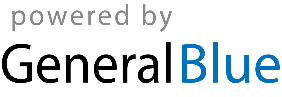 